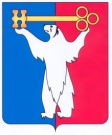 АДМИНИСТРАЦИЯ ГОРОДА НОРИЛЬСКА КРАСНОЯРСКОГО КРАЯПОСТАНОВЛЕНИЕ03.08.2022                                   г. Норильск                                                 № 440О внесении изменения в Постановление Администрации города Норильска                    от 27.12.2018 № 518 В целях урегулирования отдельных вопросов, в связи с кадровыми изменениями в Администрации города Норильска,ПОСТАНОВЛЯЮ:1. Внести в постановление Администрации города Норильска от 27.12.2018        № 518 «Об утверждении состава комиссии по делам несовершеннолетних и защите их прав района Кайеркан города Норильска» (далее – Постановление), следующее изменение: 1.1. Состав комиссии по делам несовершеннолетних и защите их прав района Кайеркан города Норильска, утвержденный Постановлением, изложить в редакции согласно приложению к настоящему постановлению.2. Опубликовать настоящее постановление в газете «Заполярная правда»                 и разместить его на официальном сайте муниципального образования город Норильск.Глава города Норильска                                			 		Д.В. Карасев Приложениек постановлению Администрациигорода Норильска от 03.08.2022 № 440УТВЕРЖДЕНпостановлением Администрациигорода Норильскаот 27.12.2018 № 518Состав комиссии по делам несовершеннолетних и защите их прав района Кайеркан города НорильскаКоростелева Наталья Михайловна-заместитель Главы города Норильска по социальной политике, председатель комиссииКолин Андрей Геннадьевич-начальник Управления общего и дошкольного образования Администрации города Норильска, заместитель председателя комиссииКравченковаИрина Анатольевна-начальник Отдела по обеспечению деятельности комиссии по делам несовершеннолетних и защите их прав города Норильска Администрации города Норильска, заместитель председателя комиссииПетров Сергей Станиславович-начальник Кайерканского управления Администрации города Норильска, заместитель председателя комиссииЗахароваЛюдмила Анатольевна-главный специалист отдела по обеспечению деятельности комиссии по делам несовершеннолетних и защите их прав города Норильска Администрации города Норильска, ответственный секретарь комиссииЧлены комиссии:Члены комиссии:Члены комиссии:ДобробабинаМарина Ивановна-начальник отдела трудоустройства по району Кайеркан Краевого государственного бюджетного учреждения «Центр занятости населения города Норильска» (по согласованию)Жердев Юрий Валерьевич-заместитель начальника Отдела полиции № 3 Отдела МВД России по г. Норильску (по согласованию)Иванов Антон Геннадьевич-инспектор филиала по г. Норильску ФКУ УИИ ГУФСИН России по Красноярскому краю, лейтенант внутренней службы (по согласованию)Кинтушева Анжелика Викторовна-начальник отдела клиентской службы территориального отделения КГКУ «Управление социальной защиты населения» по г. Норильску                     (по согласованию)КогерИрина Ивановна-главный специалист отдела контроля и мониторинга общего образования Управления общего                                      и дошкольного образования Администрации города НорильскаКозлова Галина Батыровна-заведующий детским отделением Краевого государственного бюджетного учреждения здравоохранения «Норильская городская поликлиника № 3» (по согласованию)Колядинцева Юлия Михайловна-заместитель директора МБУ «Молодежный центр» (по согласованию)Олинчук Дмитрий Юрьевич-директор МБУ «Спортивная школа №5» Управления по спорту и туризму Администрации города НорильскаРусанова Ольга Николаевна-ведущий специалист – ответственный секретарь административной комиссии отдела внешних взаимодействий Управления административной практики Администрации города НорильскаСухарь Наталья Николаевна-ведущий специалист отдела опеки и попечительства Администрации города Норильска Цимбалюк Елена Васильевна-заместитель директора МБУ ДО «Дом детского творчества»